     JÍDELNÍČEK                                          Týden od  19.6.-23.6.2023                                            AlergenyPondělí:              Přesnídávka                 Topinka, mléko, ovoce, čaj                                                                    1,3,7	Oběd                            Bramborová polévka, čaj, voda 			           Krupice, ovoce                                                                                       1,3,7	Svačinka                      Rohlík, rama, zelenina, čaj, voda                                                           1,3,7 Úterý: 	Přesnídávka                Rohlík, zeleninová pomazánka , zelenina, čaj, voda s pomerančem       1,3,7	Oběd                           Zeleninová polévka s ovesnými vločkami, čaj, voda s pomerančem                                                                                            Bramborový guláš s kuřecím masem                                                      1,3,7,9            Svačinka                      Chléb, máslo, vařené vejce, zelenina, čaj, vod                                       1,3,7   Středa:	Přesnídávka	         Chléb, kuřecí pomazánka, zelenina, čaj, džus                                         1,3,7                    Oběd                          Pórkový krém s krutony, čaj, džus                                                                                                                 Vepřové nudličky na celeru, hrášková rýže                                            1,3,7,9                                             	Svačina		         Toustík, ovocný talíř, mléko, čaj                                                             1,3,7Čtvrtek: 	Přesnídávka               Rohlík, sýrová pomazánka, zelenina, čaj, voda                                      1,3,7             Oběd		         Cibulová polévka, čaj, voda                                                 Srbské rizoto, st. okurek                                                                        1,3,7            Svačina                       Vánočka, ovoce, kakao, čaj                                                                  1,3,7Pátek:                                            	Přesnídávka               Chléb, tuňáková pomazánka s tvarohem, zelenina, čaj, voda s citronem  1,3,4.7             Oběd		         Hrachová polévka s krutony , čaj, voda s citronem                                                                                             Kuřecí prsa na smetaně s kukuřicí, těstoviny                                          1,3,7 	Svačina		         Kefírové mléko, ½ rohlík, ovoce, čaj, voda                                  1,3,7              Pitný režim zajištěn po celou dobu provozuOvoce nebo zelenina je podávána k jídlu každý den.Čísla u pokrmů označují druh alergenu. Seznam alergenu je vyvěšen vedle jídelníčku.	(O) – ovoce jen pro dospělé                                                                  DOBROU CHUŤ!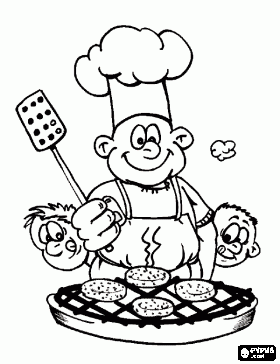   Monika Filáková	                                                                                                                Hana Tkadlecová                  (provozář)										   (kuchařka)